_____________________________________________________________________________________________________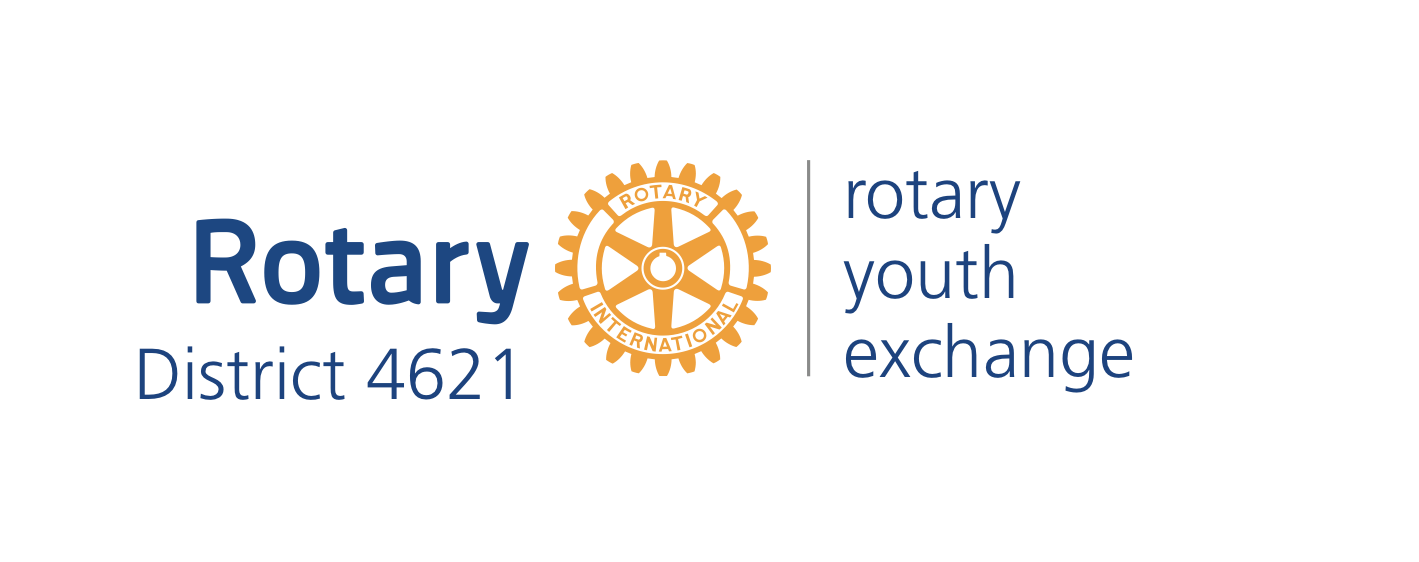 								JAMES LANDMANN                                          CHAIRMAN 2019-2020								Office: Rua da Penha, 112 									Sorocaba/SP – 18044-000									Phone: +55.15.3232-6597          PRÉ-INSCRIÇÃO – 2019-2020        PROGRAMA DE CURTA DURAÇÃO - para jovens nascidos de 2002 à 2005                                         (Período de Intercâmbio 2020-2021)_____________________________________________________________________________________________________ PARA EFETUAR SUA PRÉ-INSCRIÇÃO – LEIA ATENTAMENTE E ATENDA TODAS AS INFORMAÇÕES DESTE FORMULÁRIOINSIRA SUA FOTO3 x 4(Sorria!!) (DICA: preencher eletronicamente todos os campos do formulário; imprimir as duas páginas; colher as assinaturas em tinta cor azul e colar a sua foto aqui.Digitalizar colorido as duas páginas deste formulário em um único arquivo – resolução: 200pdi)Bottom of FormCANDIDATO 							        SEXO MASC  FEMENDEREÇOCIDADE	 							CEP      DATA NASC. (dia/mês/ano)			ANO ESCOLAR (ex: 2o EM)      TELEFONES				EMAIL      Eu, candidato(a) acima descrito, residente na região que compõe o Distrito 4621, declaro compreender a importância do papel de um(a) EMBAIXADOR(A) DA JUVENTUDE como estudante do Programa de Intercâmbio de Jovens do Rotary (PIJ). Li o Manual de Intercâmbio (www.rotary.org.br) estou de acordo com as regras estabelecidas pelo Rotary International e aceito as condições estabelecidas no EDITAL (www.rotary4621.org.br) para a minha participação no Processo Seletivo. Caso seja selecionado(a), me comprometo a seguir as regras do Rotary International, Distrito 4621 e do Distrito que irá me hospedar; representarei meu Rotary Club Patrocinador, a minha Escola, minha Comunidade, minha família e meu País como estudante de intercâmbio, agindo com dignidade e respeito e tendo como prioridade nas minhas atitudes a  promoção da paz e da boa vontade.Declaro, ainda, que estou ciente que minha inscrição somente se concretizará após cumpridos todos os procedimentos descritos ao final desta ficha de pré-inscrição.                                                                                                                                  .Assinatura do Estudante						data (dia/mês/ano)COMPROMISSO / AVAL DOS PAIS NATURAIS OU RESPONSÁVEIS LEGAISComo representante legal do(a) candidato(a) acima descrito, autorizo a sua participação neste Processo Seletivo.  Declaro que compreendo a importância de meu apoio ao Programa de Intercâmbio de Jovens do Rotary e atenderei ao que me for solicitado para este fim.Li o Manual de Intercâmbio (www.rotary.org.br) bem como o EDITAL (www.rotary4621.org.br) deste processo seletivo e concordo em obedecer as regras  impostas pelo Rotary International e pelo Distrito 4621, aceitando as condições estabelecidas para a seleção e participação do jovem neste Programa de Intercâmbio. Declaro, ainda, que estou ciente que este intercâmbio se faz em duas vias: um jovem vai e outro vem. E que serei co-responsável pelo jovem estrangeiro, que vier na contrapartida, durante todo o período que este estiver em nosso país.PAI / RESPONSÁVEL LEGAL ENDEREÇO FONE RESIDENCIAL						CELULAR      PROFISSÃO						FONE COMERCIAL       EMAIL							ROTARIANO: NÃO  SIM RC     		.                                        			                                                   .Assinatura do Pai ou Responsável Legal					dataMÃE / RESPONSÁVEL LEGAL ENDEREÇO FONE RESIDENCIAL						CELULAR      PROFISSÃO						FONE COMERCIAL       EMAIL							ROTARIANO: NÃO  SIM RC     		.                                        			                                                   .Assinatura da Mãe ou Responsável Legal					dataCOMPROMISSO / AVAL - ROTARY CLUBE PATROCINADORO ROTARY CLUB de      1- Avaliou o Histórico Escolar do candidato       e revisou seu formulário de Pré-Inscrição.2- Entrevistou o candidato e sua família (ou responsáveis legais), Conheceu e aprovou a residência desta família para acolher o jovem estrangeiro que vem na contra-partida.3- O Presidente Atual, o Presidente Eleito e o Oficial de Intercâmbio participaram da CERTIFICAÇÃO DE CLUBES e estão cientes das regras do Programa de Intercâmbio de Jovens e se comprometem a cumpri-las e dar todo apoio ao Comitê de Intercâmbio de Jovens para que todos os envolvidos respeitem as normas estabelecidas. Este Rotary Club é responsável por acolher o(a) jovem que virá na contra-partida, convidando-o(a) participar das reuniões e atividades de ação social que forem promovidas.  4- Após avaliação do candidato e seus responsáveis, e com o acordo dos companheiros deste Rotary Club, indicamos candidato e nos comprometemos a receber e salvaguardar a segurança do jovem que virá na contra-partida desta indicação, obedecendo as regras e recomendações da Comissão do Programa de Intercâmbio de Jovens deste distrito.NOME PRESIDENTE ATUAL 	                                                 Assinatura			data   EMAIL                                              		 NOME PRESIDENTE ELEITO 	 EMAIL                                              			Assinatura			data   NOME OFICIAL DE INTERCÂMBIO	 EMAIL                                              			Assinatura			data   INFORMAÇÕES IMPORTANTES:Os Manuais e Regras do Programa de Intercâmbio de Jovens estão disponíveis no site: (www.rotary.org.br)O EDITAL está disponível no site: www.rotary4621.org.brAs Pré-inscrições serão aceitas de 01 Outubro  de 2019 à 01 de Fevereiro de 2020 para o Programa de CURTA DURAÇÃO. Aceitaremos somente formulários preenchidos eletronicamente (não aceitaremos pré-inscrições preenchidas a mão)O jovem deve atender aos seguintes requisitos:Estar cursando o Ensino Médio  (com bom aproveitamento) e ter nascido entre 2002 e 2005Morar na região que abrange o Distrito 4621 (www.rotary4621.org.br)Ser selecionado e indicado por um Rotary Club Patrocinador do Distrito 4621Esta ficha de Pré-inscrição deve ser DEVIDAMENTE PREENCHIDA (eletronicamente) e assinada POR TODOS, sendo ainda acompanhada de:4.1- Comprovante de pagamento da taxa de pré-inscrição:  R$ 350,00 (trezentos e cinquenta reais). *Esta taxa será usada para o Processo Seletivo. Não haverá devolução dessa taxa, mesmo que o jovem não participe do Programa de Intercâmbio.6.     PAGAMENTO – através de depósito bancário em favor à:		Associação dos Rotary Clubs do D4621 de Rotary International (ARCD4621 RI- PIJ)CNPJ: 34.048.316/0001-75Banco do BrasilAgência: 2923-8C/C: 45315-3O Candidato será selecionado e indicado pelo Rotary Club Patrocinador. A Classificação Geral dos Candidatos do Distrito 4621 se dará na ordem de recebimento do e-mail (data e horário) da inscrição válida,  contendo, como anexos: a ficha de pré-inscrição com os dados e assinaturas completos e o comprovante de pagamento, digitalizados em PDF. O e-mail de pré-inscrição deve ser enviado para: d4621adm@gmail.comSomente serão aceitas as pré-inscrições que estiverem totalmente de acordo com as orientações descritas neste documento.9.     A INSCRIÇÃO SOMENTE ESTARÁ CONFIRMADA COM NOSSO E-MAIL DE RETORNO - Fique atento!!